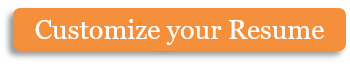 EMPLOYEE OF THE MONTH AWARD CERTIFICATEIS PROUDLY PRESENTED TOPhoebe CatesIn appreciation of your continuous hard work, care, and dedication towards everyone here at HLOOM customer care center.In recognition of your tireless effort and constant support, we are thankful and appreciative for all that you have done during this month of October, 2016.Thank you for your consistent commitment to caring and your dedication to serving our customers.Copyright information - Please read© This Free Certificate Template is the copyright of Hloom.com. You can download and modify this template for your own personal use. You can (and should!) remove this copyright notice (click here to see how) before using this template.You may not distribute or resell this template, or its derivatives, and you may not make it available on other websites without our prior permission. All sharing of this template must be done using a link to http://www.hloom.com/certificates/. For any questions relating to the use of this template please email us - info@hloom.comDATESIGNATURE